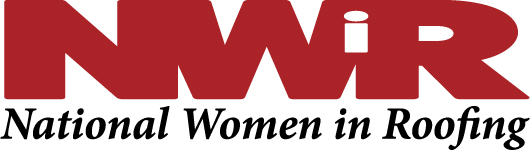 NWIR Day 2020February 2, 2020 ~ Dallas, TexasDriving Your Success8:00 am	First time attendees meet and greet8:15am	Arrival & Check In9:00am	Welcome9:15am	General SessionNot your ordinary business conference, the general session will feature 3-4 speakers presenting on topics that are critically important to women in the roofing industry. Presentations will be quick moving and concise (similar in style to a TED Talk) and interspersed with opportunities for individual reflection and group discussion. Topics include: Career visualizationSetting appropriate boundariesUnconscious biasRecruitment into our industry Political advocacyOpportunities for cause marketingTechnology educationResponding effectively to microaggressionsOrganic business developmentCreating an inclusive workplace culture12:30pm	Lunch and Safety Wear/PPE Fashion Show1:15 pm	Breakout Roundtable SessionsBreakout sessions will be 45 minutes in length covering topics that can be used in everyday life in the roofing industry. Topics will vary among the sessions that will start at 1:15pm, 2:15pm, and 3:15pm.Topics include:Live demos and hands on trainingHot topics for council leadersPersonal finance developmentUtilizing the member directory, website and association benefitsMaking the most of sponsor benefitsHow to recruit and retain women into rooftop positionsMentoringWomen owned business certificationsHeadshot photography4:30pm	General Session5:00pm	Closing Remarks5:30-7pm	Networking ReceptionAdditional content will include the announcement of the first ever WORLD Award winner!Final agenda and confirmed speakers will be announced in late January.